               	                                         KRAJSKÝ KUŽELKÁŘSKÝ SVAZ ZLÍN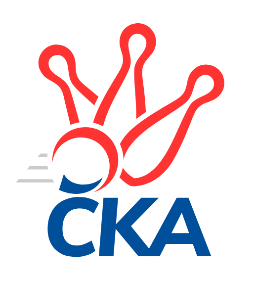 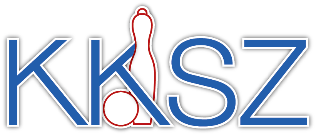                                                                                                Zlín   5.10.2019ZPRAVODAJ ZLÍNSKÉHO KRAJSKÉHO PŘEBORU2019-20205. kolo TJ Valašské Meziříčí C	- TJ Sokol Machová B	3:5	2522:2558	6.0:6.0	4.10. TJ Gumárny Zubří	- VKK Vsetín C	3:5	2426:2427	6.0:6.0	4.10. TJ Bojkovice Krons B	- TJ Valašské Meziříčí B	1:7	2539:2718	4.0:8.0	4.10. KC Zlín C	- KK Camo Slavičín A	6:2	2516:2437	8.0:4.0	4.10. TJ Slavia Kroměříž	- KK Kroměříž	5:3	2614:2558	7.0:5.0	5.10. KK Camo Slavičín B	- VKK Vsetín B	6:2	2543:2537	7.0:5.0	5.10. SC Bylnice	- TJ Kelč	2:6	2549:2663	4.0:8.0	5.10.Tabulka družstev:	1.	TJ Slavia Kroměříž	5	5	0	0	28.0 : 12.0 	34.5 : 25.5 	 2606	10	2.	KK Camo Slavičín A	5	4	0	1	26.0 : 14.0 	39.0 : 21.0 	 2606	8	3.	TJ Valašské Meziříčí B	5	4	0	1	26.0 : 14.0 	33.0 : 27.0 	 2659	8	4.	TJ Sokol Machová B	5	4	0	1	23.5 : 16.5 	33.5 : 26.5 	 2563	8	5.	KK Kroměříž	4	3	0	1	17.5 : 14.5 	24.0 : 24.0 	 2566	6	6.	KC Zlín C	5	3	0	2	23.5 : 16.5 	32.0 : 28.0 	 2536	6	7.	TJ Kelč	5	3	0	2	23.0 : 17.0 	31.0 : 29.0 	 2552	6	8.	VKK Vsetín C	5	3	0	2	23.0 : 17.0 	29.5 : 30.5 	 2481	6	9.	TJ Valašské Meziříčí C	5	2	0	3	19.0 : 21.0 	28.0 : 32.0 	 2602	4	10.	VKK Vsetín B	4	1	0	3	14.5 : 17.5 	23.5 : 24.5 	 2498	2	11.	SC Bylnice	5	1	0	4	14.0 : 26.0 	24.0 : 36.0 	 2555	2	12.	KK Camo Slavičín B	5	1	0	4	13.0 : 27.0 	28.5 : 31.5 	 2555	2	13.	TJ Gumárny Zubří	5	0	0	5	13.0 : 27.0 	25.0 : 35.0 	 2443	0	14.	TJ Bojkovice Krons B	5	0	0	5	8.0 : 32.0 	22.5 : 37.5 	 2444	0Program dalšího kola:6. kolo11.10.2019	pá	16:30	TJ Gumárny Zubří - TJ Bojkovice Krons B	11.10.2019	pá	17:00	TJ Sokol Machová B - KK Kroměříž	11.10.2019	pá	18:00	KC Zlín C - TJ Valašské Meziříčí C	12.10.2019	so	9:00	TJ Slavia Kroměříž - SC Bylnice	12.10.2019	so	10:00	VKK Vsetín C - VKK Vsetín B	12.10.2019	so	13:00	TJ Valašské Meziříčí B - TJ Kelč	12.10.2019	so	16:00	KK Camo Slavičín A - KK Camo Slavičín B		 TJ Valašské Meziříčí C	2522	3:5	2558	TJ Sokol Machová B	Miloslav Plesník	 	 203 	 235 		438 	 2:0 	 414 	 	187 	 227		Bohumil Fryštacký	Radek Olejník *1	 	 185 	 202 		387 	 0:2 	 434 	 	220 	 214		Jiří Michalík	Jindřich Cahlík *2	 	 198 	 192 		390 	 1:1 	 422 	 	191 	 231		Lukáš Michalík	František Buček	 	 216 	 199 		415 	 0:2 	 455 	 	231 	 224		Jiří Fryštacký	Milan Klanica	 	 206 	 218 		424 	 1:1 	 423 	 	211 	 212		Eliška Hrančíková	Martin Kuropata	 	 233 	 235 		468 	 2:0 	 410 	 	211 	 199		Leoš Hamrlíčekrozhodčí: Jaroslav Zajíčekstřídání: *1 od 51. hodu Petr Maňák, *2 od 51. hodu Josef Konvičný	 TJ Gumárny Zubří	2426	3:5	2427	VKK Vsetín C	Martin Štěpánek	 	 229 	 212 		441 	 1:1 	 434 	 	209 	 225		Petr Spurný	Vladimír Adámek	 	 183 	 208 		391 	 1:1 	 397 	 	205 	 192		Radim Metelka	Patrik Zepřálka	 	 183 	 196 		379 	 1:1 	 396 	 	210 	 186		Miroslav Kašík	Jiří Satinský *1	 	 167 	 217 		384 	 1:1 	 381 	 	195 	 186		Lenka Kotrlová	Václav Zeman	 	 187 	 222 		409 	 1:1 	 417 	 	212 	 205		Martin Kovács	Radek Vetyška	 	 224 	 198 		422 	 1:1 	 402 	 	191 	 211		Miroslav Plášekrozhodčí: střídání: *1 od 51. hodu Jaroslav Jurka	 TJ Bojkovice Krons B	2539	1:7	2718	TJ Valašské Meziříčí B	Jaroslav Sojka	 	 201 	 196 		397 	 1:1 	 418 	 	224 	 194		Miroslav Macháček	Miloslav Kalina	 	 186 	 202 		388 	 0:2 	 466 	 	226 	 240		Petr Babák	Radomír Kozáček	 	 189 	 229 		418 	 0:2 	 491 	 	251 	 240		Lucie Šťastná	Michal Machala	 	 194 	 225 		419 	 1:1 	 435 	 	211 	 224		Pavel Milo	Josef Kundrata	 	 223 	 251 		474 	 1:1 	 462 	 	251 	 211		Petr Jandík	Michal Ondrušek	 	 208 	 235 		443 	 1:1 	 446 	 	243 	 203		Miloš Jandíkrozhodčí:  Vedoucí družstev	 KC Zlín C	2516	6:2	2437	KK Camo Slavičín A	Tomáš Matlach	 	 197 	 208 		405 	 1.5:0.5 	 403 	 	195 	 208		Rudolf Fojtík	Samuel Kliment	 	 219 	 205 		424 	 2:0 	 388 	 	200 	 188		Zdeněk Gajda	Petr Mňačko	 	 239 	 214 		453 	 2:0 	 366 	 	164 	 202		Radek Rak *1	Jaroslav Trochta	 	 192 	 203 		395 	 0:2 	 450 	 	244 	 206		Karel Kabela	Pavel Struhař	 	 202 	 213 		415 	 0.5:1.5 	 416 	 	202 	 214		Erik Jadavan	Šárka Drahotuská	 	 225 	 199 		424 	 2:0 	 414 	 	218 	 196		Josef Čížrozhodčí:  Vedoucí družstevstřídání: *1 od 24. hodu Richard Ťulpa	 TJ Slavia Kroměříž	2614	5:3	2558	KK Kroměříž	Miroslav Macega	 	 207 	 220 		427 	 1:1 	 431 	 	213 	 218		Daniel Mach	Jiří Tesař	 	 216 	 211 		427 	 2:0 	 416 	 	215 	 201		Petr Boček	Martin Růžička	 	 216 	 228 		444 	 2:0 	 399 	 	196 	 203		Radek Ingr	Zdeněk Drlík	 	 214 	 214 		428 	 1:1 	 435 	 	209 	 226		Lenka Haboňová	Tomáš Kuchta	 	 210 	 255 		465 	 1:1 	 412 	 	215 	 197		Jaroslav Pavlík	Miroslav Míšek	 	 212 	 211 		423 	 0:2 	 465 	 	228 	 237		Tomáš Kejíkrozhodčí:  Vedoucí družstev	 KK Camo Slavičín B	2543	6:2	2537	VKK Vsetín B	Petr Hanousek	 	 186 	 202 		388 	 0:2 	 465 	 	214 	 251		Vlastimil Kancner	Petr Peléšek	 	 223 	 221 		444 	 2:0 	 400 	 	211 	 189		Vlastimil Struhař	Dušan Tománek	 	 232 	 220 		452 	 2:0 	 403 	 	213 	 190		Tomáš Hnátek	Ondřej Fojtík	 	 191 	 199 		390 	 0:2 	 430 	 	213 	 217		Petr Dvořáček	Petr Trefil	 	 201 	 234 		435 	 1:1 	 426 	 	207 	 219		Miroslav Kubík	Robert Řihák	 	 214 	 220 		434 	 2:0 	 413 	 	212 	 201		Radim Lysrozhodčí: Vedoucí družstev	 SC Bylnice	2549	2:6	2663	TJ Kelč	Vladimír Pecl	 	 220 	 193 		413 	 0:2 	 435 	 	236 	 199		Antonín Plesník	Josef Bařinka	 	 227 	 220 		447 	 1:1 	 457 	 	244 	 213		Pavel Chvatík	Alois Beňo	 	 234 	 234 		468 	 1:1 	 458 	 	214 	 244		Petr Pavelka	Lubomír Zábel	 	 198 	 211 		409 	 1:1 	 421 	 	212 	 209		Miroslav Pavelka	Stanislav Horečný	 	 198 	 233 		431 	 1:1 	 425 	 	210 	 215		Antonín Pitrun	Ondřej Masař	 	 183 	 198 		381 	 0:2 	 467 	 	228 	 239		Tomáš Vybíralrozhodčí: Lubomír ZábelPořadí jednotlivců:	jméno hráče	družstvo	celkem	plné	dorážka	chyby	poměr kuž.	Maximum	1.	Lucie Šťastná 	TJ Valašské Meziříčí B	463.50	313.5	150.0	7.0	2/3	(491)	2.	Tomáš Kejík 	KK Kroměříž	460.17	307.7	152.5	1.8	3/3	(473)	3.	Petr Babák 	TJ Valašské Meziříčí B	459.17	312.7	146.5	3.5	3/3	(466)	4.	Karel Kabela 	KK Camo Slavičín A	458.38	300.3	158.1	4.6	4/4	(504)	5.	Petr Jandík 	TJ Valašské Meziříčí B	456.83	303.0	153.8	3.8	3/3	(489)	6.	Jiří Fryštacký 	TJ Sokol Machová B	455.00	300.8	154.3	5.3	4/4	(478)	7.	Miloš Jandík 	TJ Valašské Meziříčí B	454.50	300.7	153.8	2.7	3/3	(479)	8.	Jiří Tesař 	TJ Slavia Kroměříž	448.50	310.5	138.0	6.0	2/2	(456)	9.	Miroslav Míšek 	TJ Slavia Kroměříž	448.00	301.8	146.3	2.1	2/2	(460)	10.	Alois Beňo 	SC Bylnice	446.38	306.0	140.4	6.0	2/2	(468)	11.	Richard Ťulpa 	KK Camo Slavičín A	446.00	299.3	146.7	5.3	3/4	(475)	12.	Pavel Chvatík 	TJ Kelč	442.33	311.3	131.0	6.8	2/2	(457)	13.	Tomáš Kuchta 	TJ Slavia Kroměříž	441.88	313.5	128.4	9.0	2/2	(465)	14.	Petr Maňák 	TJ Valašské Meziříčí C	439.50	301.8	137.7	8.3	2/2	(504)	15.	Radek Husek 	TJ Sokol Machová B	438.67	293.2	145.5	5.8	3/4	(450)	16.	Eliška Hrančíková 	TJ Sokol Machová B	438.33	305.3	133.0	5.3	3/4	(473)	17.	Petr Peléšek 	KK Camo Slavičín B	438.17	293.7	144.5	7.7	3/3	(463)	18.	Radek Ingr 	KK Kroměříž	437.50	300.3	137.2	5.5	3/3	(469)	19.	Zdeněk Drlík 	TJ Slavia Kroměříž	436.00	302.2	133.8	7.5	2/2	(452)	20.	Martin Růžička 	TJ Slavia Kroměříž	435.00	296.3	138.8	8.3	2/2	(444)	21.	Vladimír Pecl 	SC Bylnice	435.00	296.8	138.3	5.3	2/2	(453)	22.	Petr Pavelka 	TJ Kelč	435.00	298.4	136.6	4.3	2/2	(458)	23.	Libor Pekárek 	KK Camo Slavičín A	434.17	293.2	141.0	7.2	3/4	(500)	24.	Filip Vrzala 	KC Zlín C	434.00	303.8	130.3	5.5	4/4	(464)	25.	Robert Řihák 	KK Camo Slavičín B	433.89	302.2	131.7	8.3	3/3	(445)	26.	Vlastimil Kancner 	VKK Vsetín B	433.67	288.2	145.5	4.3	3/3	(465)	27.	Miloslav Plesník 	TJ Valašské Meziříčí C	433.63	307.9	125.8	9.0	2/2	(481)	28.	Josef Číž 	KK Camo Slavičín A	433.00	304.8	128.2	5.3	3/4	(447)	29.	Pavel Milo 	TJ Valašské Meziříčí B	432.50	292.0	140.5	3.7	3/3	(444)	30.	Tomáš Vybíral 	TJ Kelč	431.75	292.1	139.7	6.8	2/2	(467)	31.	Petr Dvořáček 	VKK Vsetín B	431.67	295.3	136.3	5.7	3/3	(454)	32.	Josef Kundrata 	TJ Bojkovice Krons B	431.22	306.3	124.9	9.1	3/3	(474)	33.	Eva Hajdová 	VKK Vsetín B	431.00	296.5	134.5	8.0	2/3	(440)	34.	Josef Konvičný 	TJ Valašské Meziříčí C	430.83	298.5	132.3	6.5	2/2	(449)	35.	Dušan Tománek 	KK Camo Slavičín B	430.67	294.8	135.8	7.3	2/3	(452)	36.	Erik Jadavan 	KK Camo Slavičín A	430.00	297.7	132.3	4.3	3/4	(459)	37.	Lubomír Zábel 	SC Bylnice	429.88	298.1	131.8	10.0	2/2	(450)	38.	Radek Olejník 	TJ Valašské Meziříčí C	429.75	304.8	125.0	9.8	2/2	(447)	39.	Daniel Mach 	KK Kroměříž	429.67	302.0	127.7	4.8	3/3	(439)	40.	Stanislav Horečný 	SC Bylnice	429.67	303.7	126.0	5.5	2/2	(453)	41.	Petr Mňačko 	KC Zlín C	428.67	300.7	128.0	8.0	3/4	(453)	42.	Petr Hanousek 	KK Camo Slavičín B	427.67	305.0	122.7	9.3	3/3	(464)	43.	Antonín Plesník 	TJ Kelč	427.58	302.3	125.3	7.0	2/2	(438)	44.	Radek Vetyška 	TJ Gumárny Zubří	427.00	287.0	140.0	4.8	5/5	(435)	45.	Rudolf Fojtík 	KK Camo Slavičín A	426.75	301.0	125.8	7.5	4/4	(438)	46.	Bohumil Fryštacký 	TJ Sokol Machová B	425.75	292.6	133.1	7.8	4/4	(450)	47.	Miroslav Kašík 	VKK Vsetín C	425.38	287.1	138.3	4.5	4/4	(458)	48.	Ondřej Fojtík 	KK Camo Slavičín B	425.33	299.3	126.0	7.0	3/3	(460)	49.	Martin Štěpánek 	TJ Gumárny Zubří	425.25	294.8	130.5	6.5	4/5	(443)	50.	Miroslav Kubík 	VKK Vsetín B	424.25	297.0	127.3	5.5	2/3	(429)	51.	Martin Kovács 	VKK Vsetín C	423.88	289.3	134.6	7.6	4/4	(450)	52.	Lenka Haboňová 	KK Kroměříž	423.83	293.0	130.8	4.7	3/3	(435)	53.	Josef Bařinka 	SC Bylnice	423.50	299.4	124.1	4.6	2/2	(447)	54.	Jaroslav Trochta 	KC Zlín C	422.67	289.0	133.7	4.5	3/4	(445)	55.	Jiří Plášek 	VKK Vsetín C	421.67	292.0	129.7	7.0	3/4	(453)	56.	Tomáš Matlach 	KC Zlín C	421.17	286.8	134.3	7.0	3/4	(474)	57.	Pavel Struhař 	KC Zlín C	421.00	288.0	133.0	5.3	3/4	(423)	58.	Lukáš Michalík 	TJ Sokol Machová B	419.38	299.8	119.6	11.1	4/4	(444)	59.	Jaroslav Fojtů 	VKK Vsetín B	419.25	302.5	116.8	5.8	2/3	(430)	60.	Petr Trefil 	KK Camo Slavičín B	419.11	297.7	121.4	8.2	3/3	(456)	61.	Miroslav Pavelka 	TJ Kelč	417.50	290.0	127.5	6.5	2/2	(437)	62.	Samuel Kliment 	KC Zlín C	416.83	287.7	129.2	6.7	3/4	(463)	63.	Radomír Kozáček 	TJ Bojkovice Krons B	416.78	290.8	126.0	6.2	3/3	(456)	64.	Jaroslav Pavlík 	KK Kroměříž	415.33	290.0	125.3	6.0	3/3	(433)	65.	Michal Ondrušek 	TJ Bojkovice Krons B	412.50	282.0	130.5	7.5	2/3	(443)	66.	Petr Boček 	KK Kroměříž	411.67	268.3	143.3	5.7	3/3	(418)	67.	Petr Spurný 	VKK Vsetín C	411.67	284.7	127.0	9.7	3/4	(434)	68.	Miroslav Macháček 	TJ Valašské Meziříčí B	411.33	290.7	120.7	6.3	3/3	(430)	69.	Jiří Michalík 	TJ Sokol Machová B	409.13	290.9	118.3	7.6	4/4	(434)	70.	Šárka Drahotuská 	KC Zlín C	407.75	284.5	123.3	7.8	4/4	(424)	71.	Zdeněk Kafka 	TJ Bojkovice Krons B	406.67	292.0	114.7	10.7	3/3	(436)	72.	Milan Skopal 	TJ Slavia Kroměříž	406.50	282.5	124.0	7.0	2/2	(432)	73.	Miroslav Volek 	TJ Valašské Meziříčí B	405.00	284.3	120.8	8.0	2/3	(418)	74.	Lenka Kotrlová 	VKK Vsetín C	404.50	276.8	127.8	8.3	4/4	(433)	75.	Radim Lys 	VKK Vsetín B	404.50	290.0	114.5	8.5	2/3	(413)	76.	Jaroslav Sojka 	TJ Bojkovice Krons B	403.00	281.5	121.5	6.5	2/3	(419)	77.	Josef Gassmann 	TJ Kelč	402.00	296.0	106.0	11.0	2/2	(437)	78.	Radim Metelka 	VKK Vsetín C	398.67	280.0	118.7	11.3	3/4	(400)	79.	Patrik Zepřálka 	TJ Gumárny Zubří	398.60	283.8	114.8	12.2	5/5	(419)	80.	Tomáš Hnátek 	VKK Vsetín B	397.67	285.5	112.2	10.2	3/3	(408)	81.	Michal Machala 	TJ Bojkovice Krons B	396.44	277.8	118.7	11.1	3/3	(445)	82.	Vlastimil Struhař 	VKK Vsetín B	395.67	285.0	110.7	12.7	3/3	(400)	83.	Jaroslav Slováček 	SC Bylnice	393.50	277.5	116.0	8.0	2/2	(412)	84.	Jaroslav Kramár 	TJ Bojkovice Krons B	386.00	278.0	108.0	15.5	2/3	(418)		František Fojtík 	TJ Valašské Meziříčí B	488.00	321.0	167.0	6.0	1/3	(488)		Pavla Žádníková 	KC Zlín C	467.00	315.0	152.0	2.0	1/4	(467)		Radek Rak 	KK Camo Slavičín A	452.50	313.5	139.0	8.0	2/4	(472)		Jindřich Cahlík 	TJ Valašské Meziříčí C	447.00	304.0	143.0	4.0	1/2	(447)		Milan Klanica 	TJ Valašské Meziříčí C	444.00	302.0	142.0	8.3	1/2	(470)		Martin Kuropata 	TJ Valašské Meziříčí C	442.67	302.7	140.0	7.3	1/2	(468)		Marie Olejníková 	TJ Valašské Meziříčí C	442.00	301.0	141.0	7.0	1/2	(442)		Jan Lahuta 	TJ Bojkovice Krons B	433.00	310.0	123.0	10.0	1/3	(433)		František Buček 	TJ Valašské Meziříčí C	432.00	305.5	126.5	12.5	1/2	(449)		Michal Trochta 	VKK Vsetín C	431.00	289.0	142.0	3.0	1/4	(431)		Petr Tomášek 	TJ Valašské Meziříčí B	426.00	292.0	134.0	5.0	1/3	(426)		Antonín Pitrun 	TJ Kelč	425.00	293.0	132.0	8.0	1/2	(425)		Jaroslav Pavlát 	TJ Gumárny Zubří	423.00	296.5	126.5	5.0	2/5	(454)		Zdeněk Chvatík 	TJ Kelč	418.00	290.7	127.3	5.7	1/2	(421)		Miloslav Kalina 	TJ Bojkovice Krons B	416.50	289.5	127.0	6.5	1/3	(445)		Zdeněk Gajda 	KK Camo Slavičín A	416.25	294.5	121.8	7.8	2/4	(452)		Miroslav Macega 	TJ Slavia Kroměříž	414.33	287.7	126.7	6.3	1/2	(427)		Ota Adámek 	TJ Gumárny Zubří	414.00	283.5	130.5	7.0	2/5	(431)		Ondřej Pitrun 	TJ Kelč	413.00	302.0	111.0	10.0	1/2	(413)		Aneta Šutariková 	VKK Vsetín C	411.50	286.5	125.0	8.0	2/4	(426)		Leoš Hamrlíček 	TJ Sokol Machová B	409.50	287.5	122.0	10.0	2/4	(410)		Jana Volková 	TJ Valašské Meziříčí B	409.00	289.0	120.0	8.0	1/3	(409)		Martina Nováková 	TJ Sokol Machová B	408.00	285.0	123.0	8.0	1/4	(408)		Petr Polách 	TJ Gumárny Zubří	408.00	294.0	114.0	13.0	1/5	(408)		Miroslav Plášek 	VKK Vsetín C	407.00	284.0	123.0	7.5	2/4	(412)		Pavel Polišenský 	TJ Slavia Kroměříž	406.50	291.5	115.0	9.0	1/2	(409)		Vladimír Čech 	KC Zlín C	406.00	285.0	121.0	9.0	1/4	(406)		Václav Zeman 	TJ Gumárny Zubří	404.33	281.7	122.7	8.7	3/5	(409)		David Hanke 	TJ Bojkovice Krons B	403.00	287.0	116.0	9.0	1/3	(403)		Jaroslav Jurka 	TJ Gumárny Zubří	402.00	279.0	123.0	10.5	2/5	(438)		Ivana Bartošová 	KK Camo Slavičín B	399.00	271.0	128.0	13.0	1/3	(399)		Ondřej Masař 	SC Bylnice	397.33	284.0	113.3	10.3	1/2	(425)		Vladimír Adámek 	TJ Gumárny Zubří	391.00	283.0	108.0	12.0	1/5	(391)		Karel Navrátil 	VKK Vsetín C	388.00	277.0	111.0	9.5	2/4	(404)		Petr Pavlíček 	TJ Gumárny Zubří	387.50	285.5	102.0	14.0	2/5	(399)		Jiří Satinský 	TJ Gumárny Zubří	368.50	276.0	92.5	15.5	2/5	(391)		Pavel Vyskočil 	KK Kroměříž	346.00	258.0	88.0	17.0	1/3	(346)Sportovně technické informace:Starty náhradníků:registrační číslo	jméno a příjmení 	datum startu 	družstvo	číslo startu23337	Miroslav Macega	05.10.2019	TJ Slavia Kroměříž	3x6609	Antonín Pitrun	05.10.2019	TJ Kelč	1x
Hráči dopsaní na soupisku:registrační číslo	jméno a příjmení 	datum startu 	družstvo	Zpracoval: Radim Abrahám      e-mail: stk.kks-zlin@seznam.cz    mobil: 725 505 640        http://www.kksz-kuzelky.czAktuální výsledky najdete na webových stránkách: http://www.kuzelky.com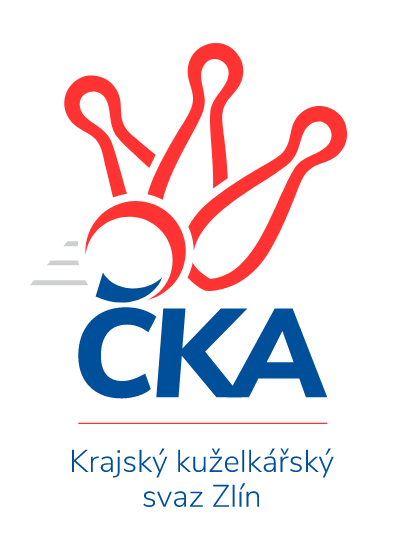 Nejlepší šestka kola - absolutněNejlepší šestka kola - absolutněNejlepší šestka kola - absolutněNejlepší šestka kola - absolutněNejlepší šestka kola - dle průměru kuželenNejlepší šestka kola - dle průměru kuželenNejlepší šestka kola - dle průměru kuželenNejlepší šestka kola - dle průměru kuželenNejlepší šestka kola - dle průměru kuželenPočetJménoNázev týmuVýkonPočetJménoNázev týmuPrůměr (%)Výkon1xLucie ŠťastnáVal. Meziříčí4912xAlois BeňoBylnice111.964681xJosef KundrataBojkovice B4741xTomáš VybíralKelč111.724671xMartin KuropataValMez C4681xLucie ŠťastnáVal. Meziříčí111.014911xAlois BeňoBylnice4681xPetr PavelkaKelč109.574581xTomáš VybíralKelč4671xPavel ChvatíkKelč109.334572xPetr BabákVal. Meziříčí4661xPetr MňačkoZlín C109.15453